РЕШЕНИЕО даче согласия на списание нежилого здания «Шовгеновский межпоселенческий сервис по киновидеообслуживанию»На рассмотрение Совета народных депутатов МО «Шовгеновский район» поступили документы на списание объекта недвижимости: здания «Шовгеновский межпоселенческий сервис по киновидеообслуживанию», расположенного по адресу: Республика Адыгея, Шовгеновский район, а. Хакуринохабль, ул. Краснооктябрьская, 135. Данное здание числится на балансе МБОУ МО «Шовгеновский район» «Районный межпоселенческий центр народной культуры», с балансовой стоимостью 857 392,58 рубля, с остаточной стоимостью 0,00 рублей. Отчетом о техническом состоянии от 28.01.2020, подготовленным ИП Гутов Д.А.  здание «Шовгеновский межпоселенческий сервис по киновидеообслуживанию» является аварийным и восстановлению не подлежит. Данный вывод подтверждается актом обследования межведомственной комиссии № 1 от 10.02.2020г., где дается заключение о том, что здание «Шовгеновский межпоселенческий сервис по киновидеообслуживанию» непригодно для эксплуатации и находящимся в аварийном состоянии, представляющим угрозу жизни и безопасному пребыванию людей, а также подлежащим незамедлительному демонтажу. 
	Также на основании вышеуказанного заключения Главой администрации МО «Шовгенговский район» подписано постановление №106 от 10.02.2020 «О признании здания «Шовгеновский межпоселенческий сервис по киновидеообслуживанию», расположенного по адресу: Республика Адыгея, Шовгеновский район, а. Хакуринохабль, ул. Краснооктябрьская, 135, аварийным и подлежащим сносу».  В соответствии с п. 10.1.7. Положения о порядке управления и распоряжения муниципальной собственностью муниципального образования «Шовгеновский район», утвержденного Решением совета народных депутатов МО «Шовгеновский район» № 562 от 19.04.2017г. и на основании поступившего ходатайства директора МБОУ МО «Шовгеновский район» «Районный межпоселенческий центр народной культуры» от 12.02.2020г. и представленных материалов, Совет народных депутатов МО «Шовгеновский район» Решил:1. В связи с аварийным состоянием, дать согласие МБОУ МО «Шовгеновский район» «Районный межпоселенческий центр народной культуры» на списание муниципального имущества - нежилого здания «Шовгеновский межпоселенческий сервис по киновидеообслуживанию» площадью 660,9 кв.м., с кадастровым номером 01:07:3000029:138, расположенного по адресу: а. Хакуринохабль, ул. Краснооктябрьская, 135, с балансовой стоимостью 857 392,58 рубля,  с остаточной стоимостью 0,00 рублей.  2. Настоящее Решение вступает в силу со дня его подписания.а. Хакуринохабль«14» «02»  2020  года№ 218РЕСПУБЛИКА АДЫГЕЯСовет народных депутатов    муниципального образования«Шовгеновский район»385440, а. Хакуринохабль, ул. Шовгенова, 9тел.9-23-81, факс 9-23-81                                                   АДЫГЭ РЕСПУБЛИКМуниципальнэ образованиеу«Шэуджэн район»я народнэ депутатхэм я Совет385440, къ.  Хьакурынэхьабл,ур. Шэуджэным ыцI, 9E-mail:sndshov@mail.ru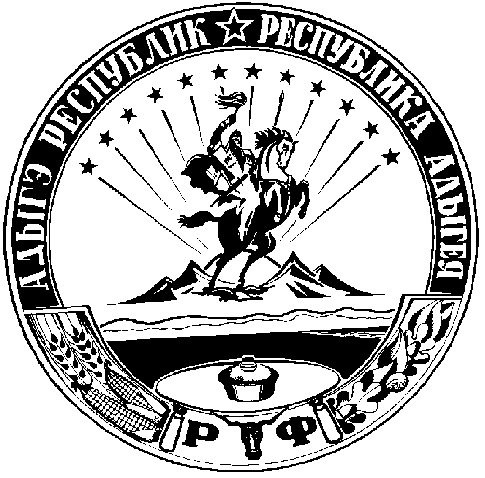 